ПРИКАЗот 04.04.2020 г. 									№ 49/1с. Находка	Во исполнение  Указа Президента Российской Федерации от 02 апреля 2020 года № 239 «О мерах по обеспечению санитарно - эпидемиологического благополучия населения на территории Российской Федерации в связи с распространением новой коронавирусной инфекции (COVID-19)», и на основании приказа Администрации Тазовского района Департамента образования № 284 от 03.04.2020 годаПриказываю:Считать дни с 04 апреля 2020 года по 30 апреля 2020 года нерабочими, оплачиваемыми.Утвердить список работников в МКОУ НШИ и СП д/с «Снежинка» выполняющие:- функционирование МКОУ НШИ и СП д/с «Снежинка» (приложение);- находящихся на самоизоляции;- работающих в удаленном режиме;- работающих в дистанционном режиме;- находящихся на больничном (возраст 65+)Контроль за исполнением настоящего приказа оставляю за собой.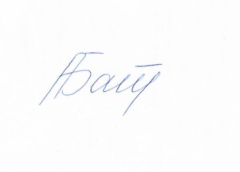 И.о. директора школа								А.А. Батт   Приложение к приказу МКОУ НШИ№   49/1 от 04.04.2020 г. 		Список работников МКОУ НШИ и СП детский сад «Снежинка» обеспечивающих с 06 апреля 2020 года по 30 апреля 2020 года функционирование Список работников, работающих в удаленном режимеСписок работников, работающих в дистанционном режиме Список работников, находящихся на самоизоляции Список работников, находящихся на больничном (возраст 65+)  МУНИЦИПАЛЬНОЕ ОБРАЗОВАНИЕ ТАЗОВСКИЙ РАЙОНМуниципальное казенное общеобразовательное учреждениеНаходкинская школа – интернат начального общего образования№ п/пФ.И.О. работникаДолжность МКОУ НШИМКОУ НШИМКОУ НШИ1Адер Денис Танчиков Сторож 2Ядне Нина Сергеевна Сторож3Ядне Сергей Игоревич Сторож4Ядне Зоя Чекановна Дежурный по режиму 5Ядне Виктория Игоревна Зам. директора по УВР6Салиндер Оксана Александровна Зам. директора по АХЧ7Ядне Елена Игоревна Секретарь-машинист 8Рожкова Жанна Петровна Специалист отдела кадров Детский сад «Снежинка»Детский сад «Снежинка»Детский сад «Снежинка»1Батт Антонина Анатольевна Зам. директора 2Салиндер Наталья Владимировна Сторож3Салиндер Светлана ПачевнаСторож4Ядне Александр Владимировна Сторож№ п/пФ.И.О. работникаДолжность МКОУ НШИМКОУ НШИМКОУ НШИ1Андреева Валентина Нассовна Педагог-психолог 2Салиндер Олеся Семеновна Социальный педагог 3Ядне Екатерина Васильевна Педагог дополнительного образования 4Ядне Наталья Андреевна Педагог дополнительного образования№ п/пФ.И.О. работникаДолжность МКОУ НШИМКОУ НШИМКОУ НШИ1Андреева Валентина Нассовна Учитель начальных классов 2Шульгина Дарья Семеновна Учитель начальных классов3Окотетто Елена Петровна Учитель начальных классов4Окотетто Галина Ляликовна Учитель начальных классов№ п/пФ.И.О. работникаДолжность МКОУ НШИМКОУ НШИМКОУ НШИ1Адер Любовь Валерьевна Уборщик служебных помещений2Вэнго Оксана ВладимировнаВоспитатель3Вэнго Любовь ВикторовнаПарикмахер (отпуск по уходу)4Салиндер Татьяна ГеннадиевнаУборщик служебных помещений (отпуск по Б и Р)5Салиндер Агнеса АлександровнаКухонный работник (отпуск по уходу за ребенком)6Салиндер Аграфена ВладимировнаМашинист по стирке и ремонту одежды7Салиндер Любовь ОкотовнаКастелянша8Салиндер Олеся СеменовнаВоспитатель9Салиндер Юлия АлександровнаСторож (отпуск по уходу за ребенком)10Салиндер Мария ПетровнаСпециалист по охране труда11Тогой Любовь СергеевнаКухонный работник 12Тибичи Алла АлексеевнаУборщик служебных помещений 13Шестаков Евгений ОлеговичУборщик территории14Хэно Людмила ЛыривнаПовар15Худи Вероника Владимировна Кухонный работник 16Ядне Алиса ИвановнаМладший воспитатель 17Ядне Арианна ВениаминовнаУборщик служебных помещений18Ядне Евдокия АндреевнаКухонный работник19Яптунай Григорий ИвановичРабочий по комплексному обслуживанию и ремонту здания20Ядне Михаил ИвановичСлесарь – сантехник21Ядне Рая АминовнаМладший  воспитатель22Яптунай Максим ИвановичВодитель МТС23Яр Анна ЕптовнаДежурный по режиму24Ядне Екатерина ТэковнаРабочая по обслуживанию бани СП детский сад «Снежинка»СП детский сад «Снежинка»СП детский сад «Снежинка»1Ядне Ольга НиколаевнаЗаведующая  по хозяйству2Неркаги Ирина ГеннадьевнаВоспитатель 3Салиндер Виктория АдольфовнаВоспитатель 4Салиндер Валерия ВасильевнаВоспитатель 5Сэротэтто Галина ГеннадиевнаВоспитатель 6Тибичи Марина ЛубчевнаВоспитатель 7Худи Инна АнатольевнаВоспитатель8Ядне Марина СтаниславовнаВоспитатель 9Ядне Матрена ЭттуевнаВоспитатель 10Ядне Яна ВасильевнаВоспитатель11Лапсуй Диана ВитальевнаМл. воспитатель12Салиндер Снежана ВасильевнаМл. воспитатель13Салиндер Дарья АнатольевнаМл. воспитатель14Ядне Надежда ПетровнаМл. воспитатель15Ядне Надежда Петровна 1995Мл. воспитатель 16Ядне Эльвира АлександровнаМл. воспитатель 17Черных Нямби ОльчевнаПовар 18Тимканова Зульфия РомазановнаКухонный рабочий19Вануйто Павел ВадимовичРабочий по КОРЗ20Ненянг Алена ЛеонидовнаМашинист по стирке21Сэротэтто Григорий СюдывичВодитель 22Ядне Василий НиколаевичГрузчик 23Ядне Ольга ПетровнаКладовщик 24Яптунай Елена АлексеевнаУборщица25Веленев Антон СергеевичПрограммист № п/пФ.И.О. работникаДолжность МКОУ НШИМКОУ НШИМКОУ НШИ1Салиндер Любовь ОкотовнаКастелянша 